附件1培训班日程安排表（暂定）（2021年12月2日-3日 北京）附件22022年度国家级纯洁体育教育讲师招募与考核认证工作办法新讲师招募    （一）招募条件报名参加2022年度国家级纯洁体育教育讲师（以下简称“国家级讲师”）招募的人员，必须政治素质、思想道德、专业能力过硬，且具备以下条件之一：1.省市/国家运动项目管理单位反兴奋剂主管部门工作人员；2.省级纯洁体育教育讲师资格。（二）名额分配1.运动项目管理中心、全国性体育社会组织可推荐满足招募条件的工作人员1名；2.省市反兴奋剂主管部门可推荐满足招募条件的省级纯洁体育教育讲师1名，具有兴奋剂检查官或教师资格的讲师应优先考虑推荐；目前无国家级纯洁体育教育讲师的国家运动项目管理单位和省市反兴奋剂主管部门应积极推荐人员参加此次讲师招募与考核认证工作。3.如本单位现有国家级讲师本年度教育讲座完成度未能达标（讲座完成度未达到10学时(或5次)/年），该单位原则上不再推荐人员参加新讲师招募。二、考核认证要求（一）新招募讲师考核新招募讲师考核包括笔试考核和试讲考核。具体考核要求如下：1.笔试考核（1）考核内容：反兴奋剂综合知识；（2）考试题型：判断题、不定项选择题等客观题型。（3）考核标准：笔试考核成绩达到80分（含）以上，即笔试考核成绩合格。2.试讲考核（1）试讲题目：11种兴奋剂违规行为（2）试讲要求：①候选讲师须使用《2021版反兴奋剂工作六项规定》课件，或以此课件为基础进行课件制作，选取11种违规行为中的1种，结合具体案例进行以案为鉴讲解，试讲时间不超过10分钟。六项规定课件下载地址：https://cleanmedal.chinada.cn/files/resource/handbook/zrkj.pptx②候选讲师须将试讲过程录制成mp4或avi格式的视频文件，于2021年12月16日之前发送至反兴奋剂中心指定邮箱edu@chinada.cn。逾期未发送试讲视频文件视为放弃考核。（二）原有国家级讲师考核原有国家级讲师仅参加笔试考核，其考核内容、题型和标准与新招募讲师笔试考核要求相同。（三）讲师资格认证反兴奋剂中心将组织专家评委对讲师笔试考核成绩和试讲表现进行综合评定，通过考核认证讲师，由中心颁发“2022年度国家级纯洁体育教育讲师证书”。附件32021年国家级纯洁体育教育讲师培训班（第六期）暨全国反兴奋剂法规培训班报名表1.每个参会单位设1个分会场，会议使用小鱼易联软件。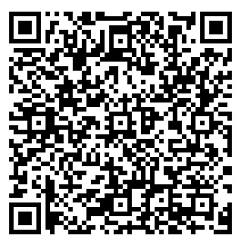 2.国家级讲师、国家级讲师候选人须参加2天完整培训，其余人员可在参加第一天培训后自愿参加第2天培训。3.视频测试将于12月1日下午进行，每个参会单位安排1名人员负责调试分会场设备，并扫描右侧微信二维码申请入群，入群备注格式：单位+姓名。4.请于11月25日前将加盖公章的报名表电子版发送至edu@chinada.cn，原件邮寄至反兴奋剂中心。                                                                     （公章）                                                                   2021年11月  日附件42022年度新招募国家级纯洁体育教育讲师候选人推荐表填表单位（盖章）：              填表人：            联系电话：               填表日期：2021年  月  日日期时间内容12月2日（星期四）8:30-9:30中心领导讲话12月2日（星期四）9:40-10:30介绍《刑法修正案(十一)》“妨害兴奋剂管理罪”12月2日（星期四）10:40-11:30国外兴奋剂违规典型案例分析12月2日（星期四）14:00-15:40反兴奋剂规则与国内兴奋剂违规典型案例分析12月2日（星期四）15:50-16:302022版禁用清单最新变化及相关要求12月3日（星期五）9:00-9:30反兴奋剂教育年度报告12月3日（星期五）9:40-10:40兴奋剂检查工作最新变化及要求12月3日（星期五）10:50-11:50三品防控工作最新变化及要求12月3日（星期五）13:30-15:00讲师师德师风培训12月3日（星期五）15:10-16:40讲师授课能力提升培训12月3日（星期五）16:40-17:10讲师笔试考核12月3日（星期五）17:10-17:20培训总结序号单位名称联系人姓名职务手机预计参会人数备注12单位名称姓名性别部门及职务手机电子邮箱身份反兴奋剂主管部门工作人员□省级纯洁体育教育讲师反兴奋剂主管部门工作人员□省级纯洁体育教育讲师